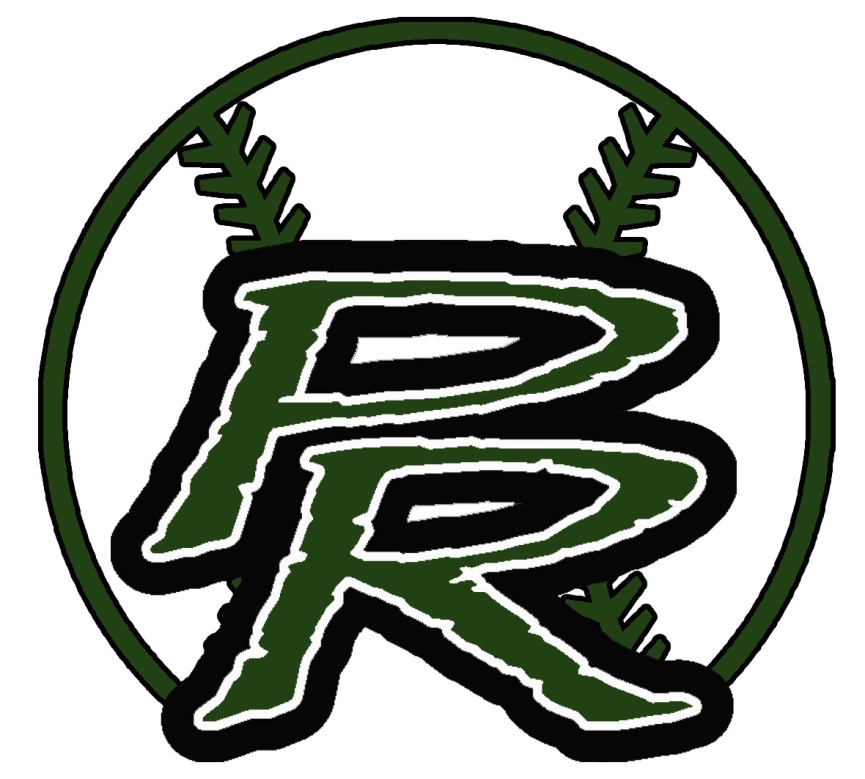 Palmetto Ridge strikes out drugs!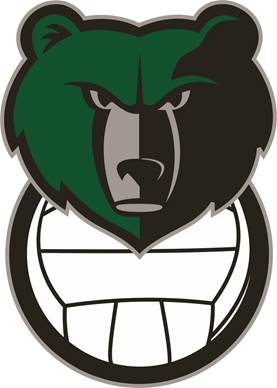 Palmetto Ridge sets up a bright future without drugs!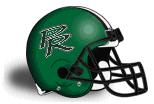 Palmetto Ridgetackles drugs and changes lives.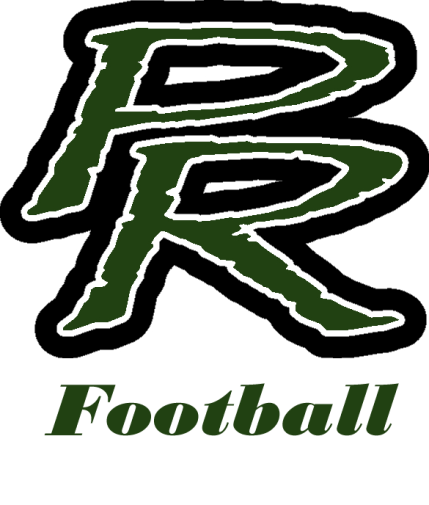 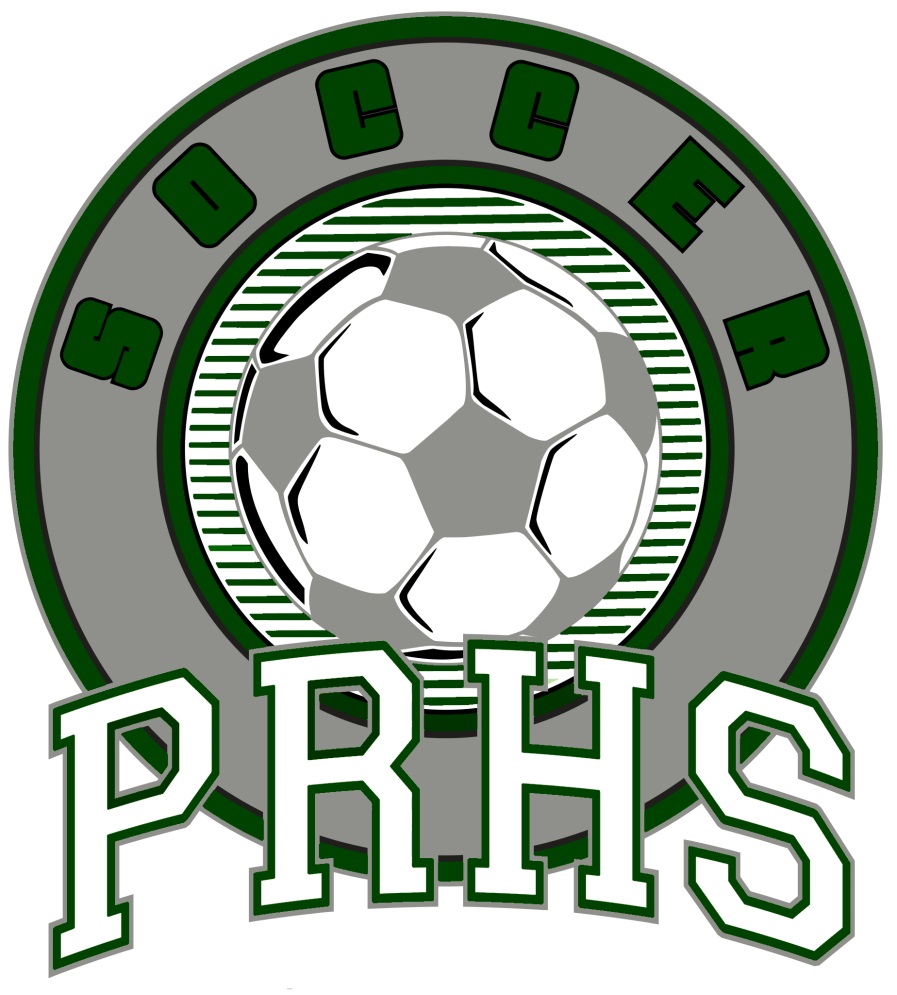 Palmetto Ridge’s goal is to be drug-free!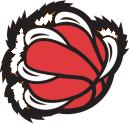 PRHS shoots for a drug-free lifestyle.  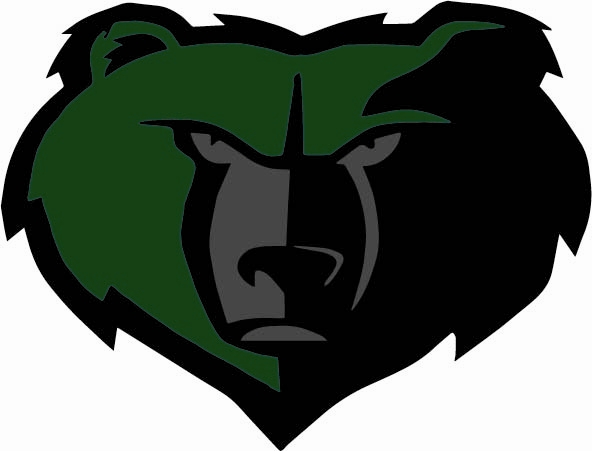 PRHS thinks drugs are un-bear-able! PRHS 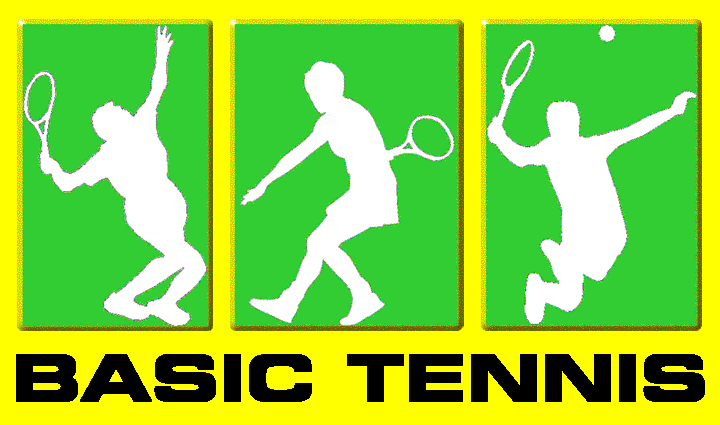 serves up a drug free lifestyle!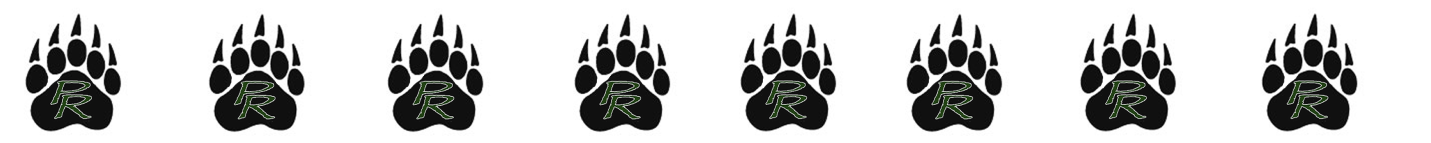 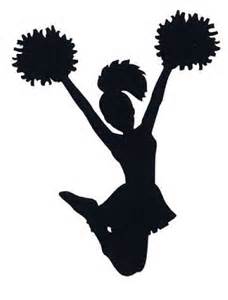 PRHS cheers on those who agree to be drug free!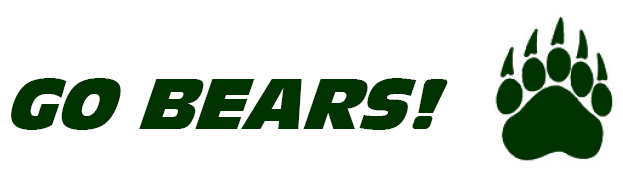 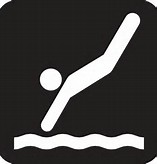 PRHS dives into a drug-free lifestyle!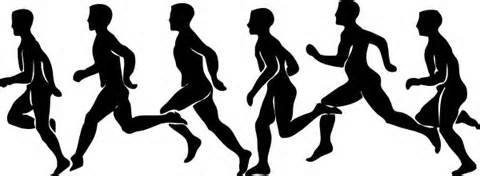 Drugs? PRHS runs the other direction because we agree to be drug free!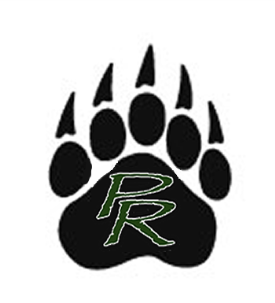 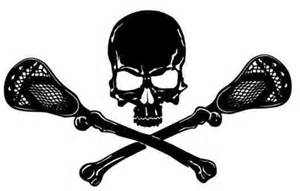 PRHSpicks a drug-free lifestyle!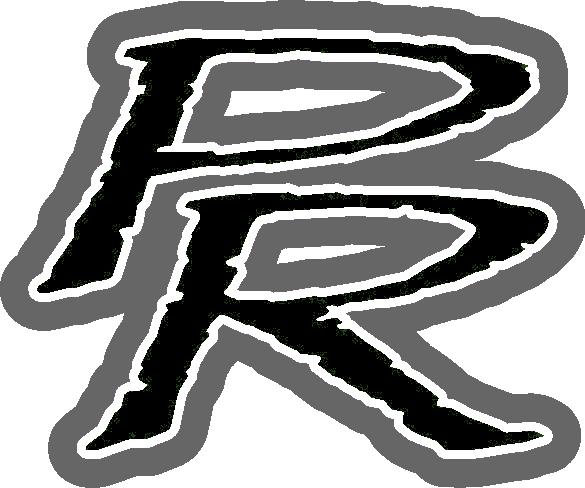 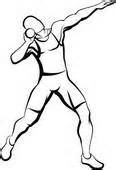 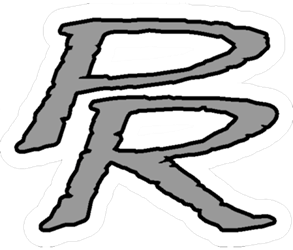 PRHS studentsputtheir future first; we agree to be drug free!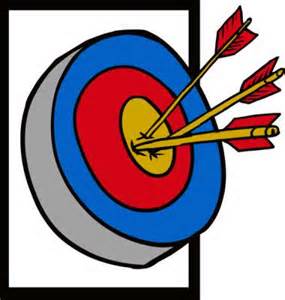 PRHS students’ futuresare on target because we agree to be drug-free!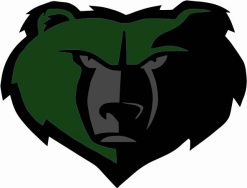 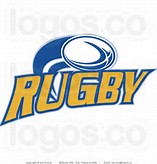 PRHS students always tryto live above the influence.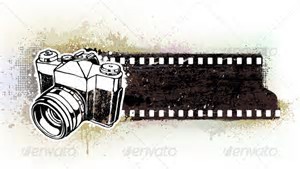 PRHS students limit the negative exposure they have to drugs; they agree to just say no!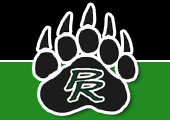 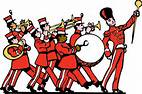 PRHS’s cadence is we agree to be drug free!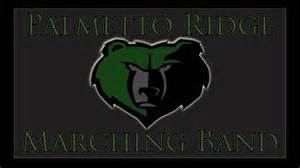 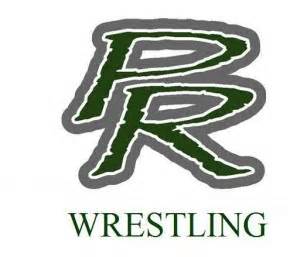 PRHStakes down drugs. 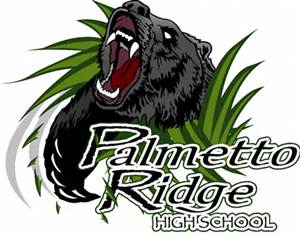 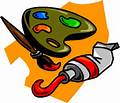 PRHSbrushes off drugs! 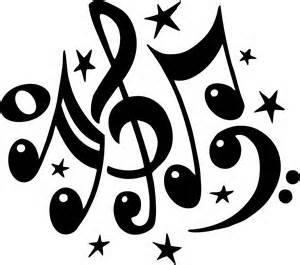 PRHS knows the key to a good life is staying drug free.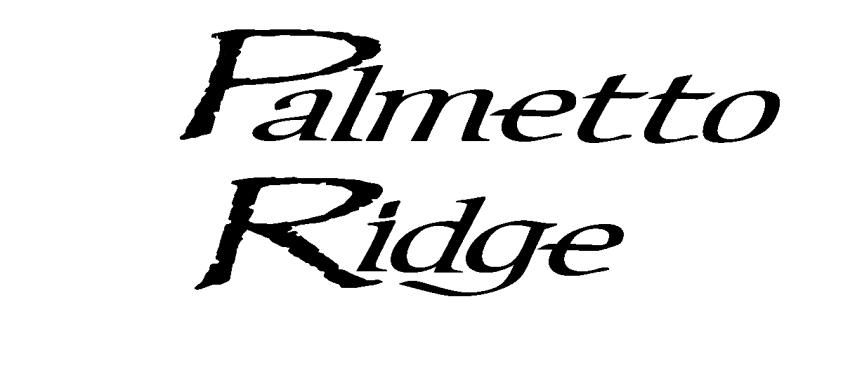 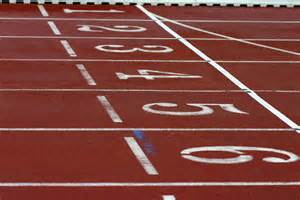 